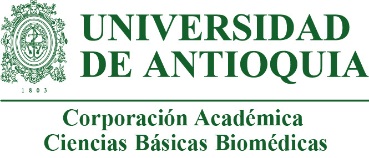 
NOMBRE TRABAJO DE INVESTIGACIÓN O TESISNombre estudianteTrabajo presentado como requisito para optar por el título de XXXX en Ciencias Básicas Biomédicas con énfasis en XXXXTutor:NombreCotutor:Nombre (si aplica)Universidad de AntioquiaCorporación Académica Ciencias Básicas BiomédicasGrupo XXXMedellín201X